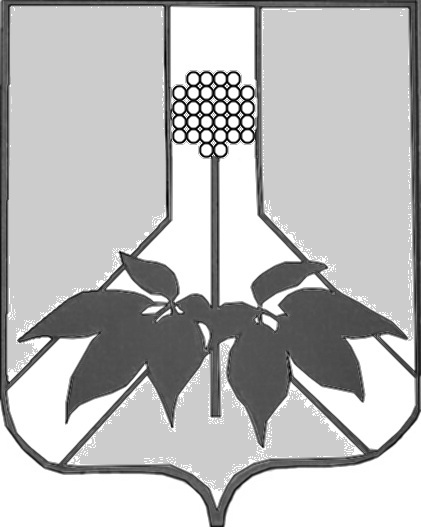 АДМИНИСТРАЦИЯ ДАЛЬНЕРЕЧЕНСКОГО МУНИЦИПАЛЬНОГО РАЙОНАПОСТАНОВЛЕНИЕ25.03.2022г.                                           г. Дальнереченск                                                         № 130–паО проведении  мероприятий к Всемирному дню охраны труда на территории Дальнереченского муниципального района           В целях реализации государственной политики в области охраны труда, профилактики производственного травматизма в организациях муниципального образования, руководствуясь Законом Приморского края от 09 ноября 2007г. № 153-КЗ «О наделении органов местного самоуправления отдельными государственными полномочиями по государственному управлению охраной труда», Уставом Дальнереченского муниципального района,  администрация Дальнереченского муниципального районаПОСТАНОВЛЯЕТ: 	1. Провести  мероприятия ко Всемирному дню охраны труда на территории Дальнереченского муниципального района в 2022 году, согласно плана (приложение № 1).          		2. Рекомендовать руководителям организаций независимо от организационно-правовых форм собственности:        	2.1. Принять участие в мероприятиях,  разработать  и организовать проведение собственных мероприятий, направленных на создание здоровых и безопасных условий труда работников.      	2.2. Провести дни охраны труда в подразделениях с последующей оценкой и анализом состояния условий и охраны труда на рабочих местах.     	2.3. В срок до 05 мая 2022 года предоставить в администрацию Дальнереченского муниципального района информацию (фотоотчёт, презентацию) о проведённых мероприятиях (приложение № 2).3. Отделу по работе с территориями и делопроизводству разместить постановление на сайте администрации Дальнереченского муниципального района.4. Настоящее постановление вступает в силу со дня его подписания. Глава Дальнереченскогомуниципального района                                                                   В.С. Дернов Приложение № 1 			       к Постановлению  администрации                                                                                                     Дальнереченского муниципального района                                                                                                     от  25.03.2022 г.  № 130-паПланмероприятий, посвящённых проведению Всемирного дня охраны труда28 апреля 2022 годаПриложение № 2 			       к Постановлению  администрации                                                                                                     Дальнереченского муниципального района                                                                                                     от  25.03.2022 г.  № 130-па            ИНФОРМАЦИЯ               о проведении мероприятий к Всемирному дню охраны труда              в _____________________________________ за 2022 г.      (наименование организации)Руководитель              _________________________________     /______________________/                                                (подпись)          	Ф.И.О.Исполнитель:Тел./факс:Email:МероприятияМесто исполненияСрок исполненияИсполнители1234В общеобразовательных учреждениях:- в течение месяца спланировать, и провести мероприятия по профилактике и снижению     травматизма;- провести лекцию, совещание, беседу, посвящённые Дню охраны труда, тема:  «Общими усилиями сформируем позитивную культуру охраны труда»;- провести лекцию, беседу, тема: «Профилактика короновирусной инфекции на рабочих местах»;- провести лекцию, беседу, тема: «Профилактика ВИЧ/СПИДа на рабочих местах и недопущение дискриминации и стигматизации работников, живущих с ВИЧ/СПИДом»;- провести лекцию, беседу, тема: «Здоровье учителя»;- провести комиссионную проверку  электрооборудования в пищеблоках;- обновить методические и агитационные материалы, оформить «Уголки охраны    труда», доукомплектовать медицинские аптечки в классах и кабинетах;- организовать осмотр выключателей, розеток, светильников,  выключатели и розетки    обозначить соответствующими бирками (220V или 380V);- провести проверки по соблюдению условий труда в кабинетах физики, химии,   трудового обученияобщеобразовательные учреждения Дальнереченского муниципального районаапрель 2022 г.директоруправления народного образования ДМР Н.В.Гуцалюк, директора общеобразовательных учреждений1234В организациях, предприятиях  всех форм собственности:- в течение месяца спланировать, и провести мероприятия по профилактике и снижению     травматизма;- провести лекцию, совещание, беседу, посвящённые Дню охраны труда, тема:   «Общими усилиями сформируем позитивную культуру охраны труда»;- провести лекцию, беседу, тема: «Профилактика короновирусной инфекции на рабочих местах»;- провести лекцию, беседу, тема: «Профилактика ВИЧ/СПИДа на рабочих местах и недопущение дискриминации и стигматизации работников, живущих с ВИЧ/СПИДом»;- провести  комплексное обследование состояния условий труда на рабочих местах;- провести осмотр зданий и прилегающих к ним  территорий;- провести инструктажи по охране труда и технике безопасности на рабочем месте,   инструктажи по электробезопасности, по пожарной  безопасности;- организовать осмотр выключателей, розеток, светильников,  выключатели и розетки    обозначить соответствующими бирками (220V или 380V);- провести обучение по оказанию первой медицинской помощи;- укомплектовать медицинские аптечки необходимыми медикаментами, обратить    особое внимание на вагончики для проживания бригад;- уточнить фактическую обеспеченность работников СИЗ;- обновить содержимое «Уголков охраны труда»;- провести проверку технического состояния автотракторной, строительной и    специальной техники;- провести профилактическую вакцинацию против клещевого энцефалитаорганизации и предприятия всех форм собственности Дальнереченского муниципального районаапрель 2022 г.руководители организаций, учреждений всех форм собственностиПодготовить информационный материал, посвящённый итогам проведения Всемирного дня охраны труда.администрация Дальнереченского муниципального районамай 2022 г.главный специалист Е.П.ЧерновецОпубликовать на официальном сайте информационный материал, посвящённый итогам проведения Всемирного дня охраны труда.официальный сайт Дальнереченского муниципального районамай 2022 г.отдел по работе с территориями и делопроизводству№ п/пНаименование показателяЗначение показателя1.Наименование организации2.Юридический адрес3.Телефон, E-mail4.Вид экономической деятельности (код ОКВЭД)5.Организационно-правовая форма6.Фамилия, имя, отчество руководителя организации7.Фамилия, имя, отчество руководителя (специалиста) службы охраны труда8.Фамилия, имя, отчество председателя профкома9.Численность работников организации10.Форма проведения мероприятий к Всемирному дню охраны труда11.Количество человек, охваченных мероприятиями12.Мероприятия, проведённые в рамках месячника охраны труда